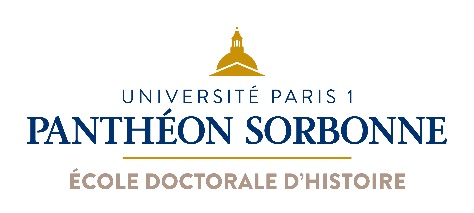 PORTFOLIO DU DOCTORANTArrêté du 25 mai 2016 fixant le cadre national de la formation et les modalités conduisant à la délivrance du diplôme national de doctorat, article 15 : « Un portfolio du doctorant comprenant la liste individualisée de toutes les activités du doctorant durant sa formation, incluant enseignement, diffusion de la culture scientifique ou transfert de technologie, et valorisant les compétences qu’il a développées pendant la préparation du doctorat, est réalisé. Il est mis à jour régulièrement par le doctorant. »Le portfolio doit être remis avant la soutenanceNOM Prénom : Statut (financé et type de financement, salarié, non financé) :Doctorat :Titre de la thèse :Directeur de thèse :Laboratoire :Année de 1ère inscription :I. Activité scientifiqueCommunications scientifiques Communication à un atelier de l’ED (à Paris ou dans le cadre des collèges doctoraux internationaux)Communication dans un séminaire de M2/D Participation à un colloque ou une journée d’étude avec communicationVulgarisation de la recherchePublicationsMonographie scientifique Direction d’ouvrage dans le domaine scientifique de la thèseArticle dans une revue à comité de lecture ou chapitre d’ouvrageComptes rendusPublication de médiation Traductions scientifiquesOrganisation de la rechercheOrganisation d’une manifestation scientifique (colloque, séminaire, table ronde, atelier)Participation aux travaux d’une revue scientifique		II. FormationFormations dispensées par Paris 1 : formations scientifiques (suivi des ateliers doctoraux de l’ED, suivi de séminaires de M2/D) et/ou professionnalisantes (informatique, cartographie, métiers de l’enseignement, etc.)Formation aux langues étrangères Formations et séminaires suivis hors établissementIII. MobilitéSéjour de recherche à l’étrangerBourses de mobilitéParticipation à des projets européens et internationauxAccueil au sein d’autres laboratoiresIV. Activité d’enseignement Mission d'enseignement dans le cadre d’un contrat doctoral, ATER, charge de coursActivité d’enseignement dans le secondaire ou dans le primaireV. Activités professionnelles en liaison avec le sujet de thèseMétiers de la culture (conservateurs, archivistes, bibliothécaires, etc.)Convention CIFREStageAutresVI. Responsabilités collectivesReprésentation des doctorants à l’ED et /ou dans les laboratoires de rechercheMembre d’un conseil, d’une commission de l’université AutreDate :Le doctorant                                                                             